DNA-based methods for variety testing: ista approachDocument prepared by an expert from the International Seed Testing Association (ISTA)Disclaimer:  this document does not represent UPOV policies or guidanceThe Annex to this document contains a copy of a presentation on “DNA-based methods for variety testing: ISTA approach”, prepared by an expert from the International Seed Testing Association (ISTA), to be made at the seventeenth session of the Working Group on Biochemical and Molecular Techniques and DNA-Profiling in Particular (BMT). [Annex follows]DNA-BASED METHODS FOR VARIETY TESTING: ISTA APPROACHPresentation prepared by an expert from the International Seed Testing Association (ISTA) [End of Annex and of document]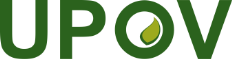 EInternational Union for the Protection of New Varieties of PlantsWorking Group on Biochemical and Molecular Techniques 
and DNA-Profiling in ParticularSeventeenth Session
Montevideo, Uruguay, September 10 to 13, 2018BMT/17/6Original:  EnglishDate:  August 29, 2018